UTKALMANI GOPABANDHU INSTITUTE OF ENGINEERING, ROURKELA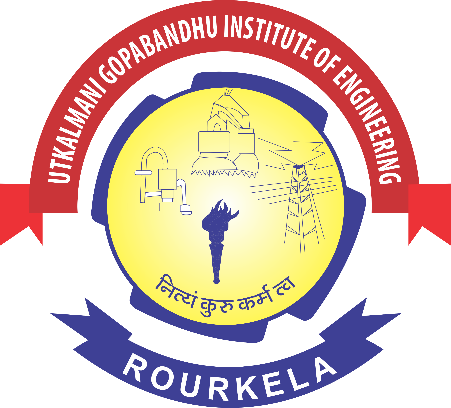 LESSON  PLANDEPARTMENT OF CHEMICAL ENGINEERINGMODULE-I   SIZE REDUCTION 1.1 Objectives of size reduction 1.2 State laws of crushing like Bonds law, Rittinger’s law, Kick’s law 1.3 Crushing efficiency, Work index and solve simple problems based on these laws 1.3 Classification of size reduction equipment and their construction and operation (Jaw crusher, Gyratory crusher, Smooth roll crusher, Hammer Mill, Ball Mill, 1.4 Closed and open circuit grinding, dry and wet grinding, free and choke grindingObjectives:To understand Objectives of size reduction, laws of crushing like Bonds law, Rittinger’s law, Kick’s law, Classification of size reduction equipment.MODULE-II   SIZE SEPARATION 2.1 Objectives of size separation 2.2 Shape and size of irregular particle. 2.3 Different types of screen analysis, ideal screen & actual screen, material balance 2.4 Construction and operation of different types of industrial screens and their effectiveness 2.5 Construction and operation of air filters, air separator, cyclone separator, magnetic and Electromagnetic separation 2.6 Theory of settling like free and hindered settling, Stroke’s law, Classification. 2.7 Sedimentation, thickeners, clarifiers, hydraulic classifiers, jigs, classifier riffled table and their use 2.8 Principle & operation of froth floatation and its use. Objectives:To understand Objectives of size separation, Different types of screen analysis, ideal screen & actual screen, material balance, Theory of settling like free and hindered settling.MODULE-III                                               FILTRATION 3.1 Types of filtrations, Theory of filtration, types of cakes, cake resistance, pressure drop, filter medium, filter Aids and related derivation 3.2 Classification, constructions and working principles of filtration equipments, Thickeners 3.3 Batch and continuous centrifuges with their construction, operation and uses. 3.4 Flocculation, coagulants and role of coagulant in filtrationObjectives:To understand Types of filtrations, Theory of filtration, types of cakes, cake resistance, pressure drop, filter medium, filter Aids and related derivation, Flocculation, coagulants and role of coagulant in filtration.MODULE-IV                                              MIXING 4.1 Objectives of mixing 4.2 Various mixing operations like (i) Mixing of liquid with liquid (ii) Mixing of liquid with solid (iii) Mixing of viscous materials (iv) Mixing of Solid with solid (v) Mixing of gases with liquids 4.3 The flow pattern in agitated vessel 4.4 Methods of prevention of swirling and vortex formation, baffling 4.5 Different impellers, propellers, paddles used in mixing operationObjectives:To understand objectives of mixing.  To understand various mixing operations, Methods of prevention of swirling and vortex formation.MODULE-V                                              TRANSPORTATION AND STORAGE 5.1 Objectives of transportation and storage 5.2 Transportation of solid by belt conveyor, apron conveyor, screw Conveyor, bucket elevators, scrapers and pneumatic conveyers 5.3 Storage and handling of solids; construction and uses of silos and bins. Objectives:To understand objectives of transportation and storage.  To understand principle of belt conveyor, apron conveyor, screw Conveyor, bucket elevators, scrapers and pneumatic conveyers.Course Delivery Plan BOOKS FOR REFERENCE:TEXT BOOKST1: Unit Operation of Chemical Engineering by W.L.Mc.Cabe & J.M.Smith, TMH Publication.REFERENCER1: Unit Operation-1 by K A Gavane, NiraliPublication.LESSON PLANSUBJECT  CODE                 : TH-3 NAME                                   : MO  BRANCH                              : CH  SEMESTER                           :Diploma-III  CREDIT POINTS	       : 4  NUMBER OF MODULES  : 4  CLASSES REQUIRED       : 60  PRE-REQUISITE     :    To understand working principle of various equipment used for different operations like size reduction, size separation, filtration, mixing, transportation and storage and solve simple problems.Lecture noTopics to be coveredPRIMARY REFERENCE(BOOKS/NOTES)1Objectives of size reductionR12State laws of crushing like Bonds law, T13State laws of crushing like Rittinger’s law, T14State laws of crushing like Kick’s lawR15Crushing efficiency,work indexR16solve simple problems based on Bonds law,T1, R17solve simple problems based on Rittinger’s lawR18solve simple problems based on Kick’s lawT19solve simple problems based on Crushing efficiencyT1, R110solve simple problems based on work indexR111Classification of size reduction equipmentT112Classification of size reduction equipmentT1, R113Jaw crusherR114Gyratory crusherT115Smooth roll crusherT1, R116Hammer MillT1, R117Ball MillR118Closed and open circuit grindingT119dry and wet grindingT1, R120free and choke grindingR1Lecture noTopics to be coveredPRIMARY REFERENCE(BOOKS/NOTES)21Objectives of size separationT1, R122Shape and size of particlesR123Different types of screen analysisT124Ideal screen & actual screenT1, R125Material balanceR126Construction and operation of different types of industrial screens T127Industrial screens and their effectivenessT1, R128Industrial screens and their effectivenessR129Construction and operation of air filters, air separatorT130Magnetic and Electromagnetic separationT1, R131Theory of settling like free and hindered settling, T1, R132Stroke’s law, ClassificationR133Sedimentation, thickeners, T134Hydraulic classifiers, jigs, classifier T1, R135Riffled table and their useR136Principle & operation of froth floatation and its use.T1Lecture noTopics to be coveredPRIMARY REFERENCE(BOOKS/NOTES)37Types of filtrationsT1, R138Theory of filtration, T139Types of cakes, cake resistance, pressure drop, T140Filter medium, filter Aids and related derivationR141Classification, constructions and working principles of filtration equipments, ThickenersT142Batch centrifuges with their construction, operation and usesT1, R143Continuous centrifuges with their construction, operation and usesT1, R144Flocculation, coagulants and role of coagulant in filtrationR1Lecture noTopics to be coveredPRIMARY REFERENCE(BOOKS/NOTES)45Objectives of mixingT146Mixing of liquid with liquidT147Mixing of viscous materialsT148Mixing of Solid with solid & Mixing of gases with liquidsR149Flow pattern in  agitated vesselsT150Methods of prevention of swirling and vortex formation, bafflingR151Different impellers, propellers, paddles used in mixing operationT1, R152Different impellers, propellers, paddles used in mixing operationR1Lecture noTopics to be coveredPRIMARY REFERENCE(BOOKS/NOTES)53Objectives of transportation and storage54Belt conveyor55Apron conveyorT1, R156Screw conveyorT157Bucket conveyorR158Scrapper and pneumatic conveyorsT159Storage and handling of solids; construction and uses of silos and bins.R160Storage and handling of solids; construction and uses of silos and bins.T1, R1Week123456789101112131415Week444444444444444MODULE111112222334455Prepared byApproved bySignatureNameSOVAN KUMAR SAHOODesignationLecturerHOD, Chemical.Date